Berufsschule Linz 6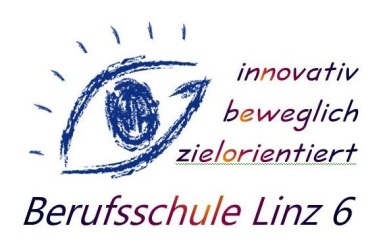 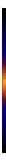 Ferihumerstraße 28,4040 Linz 0732 77 20-36 200 0732 77 20-23 62 99E-Mail: bs-linz6.post@ooe.gv.athttp://www.bs-linz6.ac.at/home.htmlKlasse:						 Schuljahr:					DATENERFASSUNGSBLATTAusgefülltes Datenblatt bitte rechtzeitig vor Lehrgangsbeginn mit einerKopie der Geburtsurkunde per E-Mail an bs-linz6.post@ooe.gv.at retournieren!Familienname:										Vorname(n) lt. Geburtsurkunde:							Geschlecht:	 Männlich	 WeiblichSV-Nummer:						Geburtsdatum:					Geburtsort:						Staatsbürgerschaft:					Muttersprache:					Religion: 	röm.-kath.            evang. A.B.            ohne Bekenntnis            islam.  	Sonst. Religionsbekenntnis:_________________________Tel.-Nr. Schüler:					E-Mail-Adresse Schüler:							Lehrberuf:											Lehrvertragsnummer:										Lehrzeit von - bis:										Lehrbetrieb - Firmenname:									PLZ:				 Ort:								Straße/Nr.:											Lehrbetrieb - Tel.-Nr.:									Lehrbetrieb - E-Mail:										Erziehungsberechtigt: Vater: Name:										PLZ:				 Wohnort:							Straße/Nr.:											Tel.-Nr.:							Mutter: Name:										PLZ:				 Wohnort:							Straße/Nr.:											Tel.-Nr.:							Adresse des Schülers/der Schülerin:PLZ:				 Wohnort:							Straße/Nr.:											Tel.-Nr.:							Ort und Datum